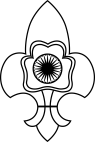 The Bharat Scouts and Guides, National Training Cetnre, Pachmarhi, M.P.– 461881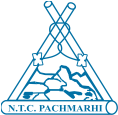 Ph. No. 07578 – 252026 (O), 252153 (R), Fax No. 07578 – 252541 - E-Mail : ntc@bsgindia.org Circular No. 06 / 	Dated : 13th July, 2016Post Copy & Email To All the State Secretaries, State Associations of Bharat Scouts & Guides,Indian Union.Reminder – 3rd & Final Sub :   Annual Training Report for the Year 2015-2016 (Scout Wing)Ref :	1. NTC Circular No. 02 / 2016/734-38 dated 19th May, 2016.	2. NTC Circular No. 03 / 2016/912-14 dated 28th June, 2016	3. NTC Circular No. 04 / 2016 dated 4th July, 2016.Sir / Madam,As per subject and reference cited above, it is to inform you that the last date of receiving the Annual Training Report (Scout Wing) was 30th June, 2016 by hard copy. But it is observed that very few states have submitted the Annual Training Report (Scout Wing) for the year 2015-2016. The list of states who have not submitted their Annual Training Report are hereunder :Please note that the name of courses (specially Basic, Advanced and HWB) conducted by state with the name of LOC, name of trainers (assisted in the course), number of candidates attended, number of qualified, date and place of course. The same record will be verified during the renewal of Hon’ble Charges. ATR receiving without annexure will not be entertained and will be returned back.As per Scheme of Training (Scout Wing) Page No. 38, Annual Report has to compile and sent to the National Headquarters on 30th June of every year. Therefore, all the State Training Commissioner (S) are requested to take immediate action and send the hard copy to this office.  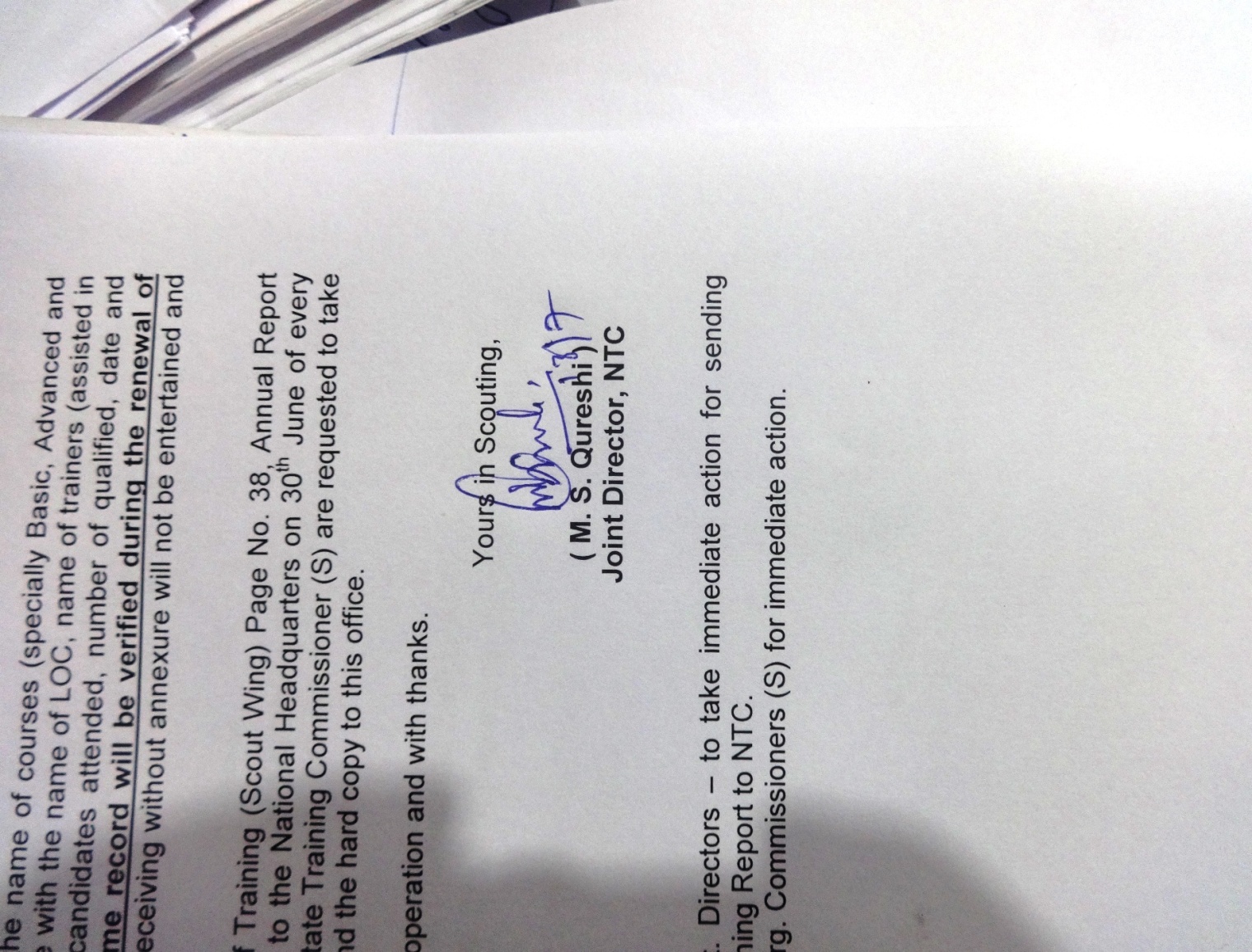 Soliciting your co-operation and with thanks.Yours in Scouting,( M. S. Qureshi )Joint Director, NTCCopy to :All the Asst. Directors – to take immediate action for sending Annual Training Report to NTC. The State Trg. Commissioners (S) for immediate action.SlNameRegion1Arunachal PradeshN.E.Region 2BiharEastern Region 3Eastern RailwayEastern Region4JharkhandEastern Region 5South Eastern RailwayEastern Region 6West BengalEastern Region 7AssamN. E. Region 8TripuraNorth Eastern Region 9HaryanaNorthern Region 10Himachal PradeshNorthern Region11NVSNorthern Region 12Madhya PradeshWestern Region 13PunjabNorthern Region 14Andaman & NicobarSouthern Region 15Andhra PradeshSouthern Region16KeralaSouthern Region17PuducherrySouthern Region18South Central RailwaySouthern Region19Southern RailwaySouthern Region20Tamil NaduSouthern Region21Central RailwayWestern Region 22GoaWestern Region 23GujaratWestern Region